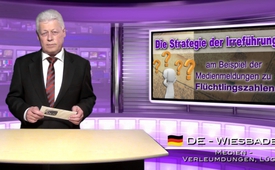 La estrategia de confusión. Ejemplo: Los medios de com. relacionados con el ...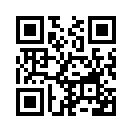 los mensajes de los medios de comunicación sobre el número de refugiadosLa estrategia de  de engañar, siguiendo el ejemplo de los medios de comunicación en torno al tema del número de refugiados

Esta última semana la coalición de gobierno en Alemania llegó a un acuerdo sobre el segundo paquete de medidas respecto a la concesión del derecho de asilo para inmigrantes.

Según los medios de comunicación,el paquete de medidasesta previsto con reglas más estrictas para otorgar el derecho de asilo.

Después de que los líderes de la CDU, SPD y CSU estuvieran tres meses luchando el uno contra el otro, han llegado a un acuerdo.
Tras la reunión,el gobierno fue capaz de actuar, según dijo la canciller AngelaMerkel. Según los medios de comunicación, Merkel puede sentirse muy satisfecha puesto que el número de refugiados que regresan a sus países de origen, aumenta, especialmente a Irak. Al parecer, hay tres vuelos semanales de Berlín, Frankfurt y Dusseldorf a Bagdad y Erbil. Además, de 100 a 200 refugiados son rechazados todos los días en las fronteras alemanas.

El tono de los informes de los medios de comunicación incluye a Peter Voegeli de Radio Suiza (SRF) de la siguiente forma, cito:

&quot;Creo que Merkel ha quedado fortalecida mostrando no sólo el acuerdo de ayer, sino también el número de refugiados que regresan a sus países. [...] El flujo de refugiados está siendo limitado poco a poco en Alemania y este mensaje llega tanto al pueblo alemán como a los refugiados en los países de origen, lo que supone un fortalecimiento de Merkel &quot;

Hasta aquílo que afirman las informaciones de los medios de comunicación.

&quot;Así que todo está arreglado. El gobierno y la Canciller tienen el asunto ahora de nuevo bajo control&quot;,esa podría ser la deducción que de las noticias extrae ahorael alemán medio.

Que esto no es en absoluto cierto sino que, incluso, está ocurriendo exactamente lo contrario, nos enteramos –sólo después de una búsqueda intensa–por los medios de comunicación alternativos.

He aquí un ejemplo, cita:

&quot;A pesar de que los medios de comunicación señalan que Alemania rechaza diariamente de 100 a 200 refugiados, esto es solo un tranquilizante para calmar a la población. Porque como puede comprobarse llegan CADA DÍA 3.500 nuevos solicitantes de asilo a Alemania, de modo que los 100 a 200 rechazados son sólo una gota de agua en el desierto. El balance es que siguen llegando a Alemania al menos 3.300 refugiados registrados. 
¿Cuántos no registradosni controlados llegan por libre? Podríamos añadir probablemente muchos más…&quot;

La guerra genocida medianteuna migración masiva a que hacíamos referencia en nuestra emisión &quot;La estrategia de dirigir una guerra manipulada&quot;del 18 de enero del 2016, está siendo ejecutada, por lo tanto, en un segundo plano y sin aminorar. Como el agua que fluye imparable en el Titanic después de que fueherido de muerte por un iceberg y le hundió en última instancia. De este modo, vemos queel flujomasivo sigue entrando sin obstáculos por una vía de agua que inundaEuropa, llenando de inmigrantes foráneos el continente, principalmente Alemania. 

¿Cómo es posible que tenga éxito tal engañode los medios de comunicación?

Esto sólo es posible debido a la ignorancia de la población sobre las verdaderas circunstancias y antecedentes que los propios medios de comunicación explotan sin escrúpulos. En lugar de ser informados por los medios de comunicación, la población es en realidad desinformada, ofreciéndole cada vez más mentiras o medias verdades. 

De este modo, podemos afirmar que es exactamente de acuerdo con este principio de la mala dirección y la información errónea comofuncionanen este momento prácticamente todos los aspectos de nuestra existencia.Aquí otro ejemplo: El sistema monetario. Henry Ford dijo ya en los años veinte del siglo pasado:

&quot;Si la gente entendiera el sistema monetario, tendríamos una revolución antes de mañana por la mañana.&quot;

El sistema legal que regula el uso del dinero permite a los bancos  prestar a interés compuesto acumulativo sin garantías reales, creando, de este modo, taxativamente dinero de la nada. Pero este fraude planetariosigue manteniéndose gracias a la desinformación falsa y engañosa que manipula a la población.

Cuanto mayor es la ignorancia y la desinformación, mayor es el engaño.

La desinformación más insidiosa es aquélla que proviene incluso de los políticos, los medios de información mismos u otros centros de poder. Un engaño que pagamos todos.

Cuanto más a profundamente es un engaño y éste es descubierto por la población, se duplica la estática del engaño sin fundamento y se derrumba como un castillo de naipes.

He aquí un ejemplo ilustrativo:

Después de que la periodista austro-irlandesa Jane Burgermeister, presentó una demanda contra la compañía farmacéutica Baxter debido a queéstaquería lanzaral mercado una vacuna contra la presunta gripe aviar,que a su vez estaba infectada con un virus,nadie se quiso vacunar contra la gripe aviar.

La pandemia desapareció de las cadenas de noticias sin contemplaciones en algunas semanas. Véase también el discurso de Jane Burgermeister en la quinta conferencia de la Coalición Anti-Censura (emn alemán AZK) (por favor Mostrar: www.anti-zensur.info).

Por lo tanto, queridos espectadores, aprovechad todas las oportunidades para hacer que vuestro voto sea utilizado con conocimiento en contra de los engaños de los medios de comunicación convencionales.de hm.Fuentes:SRF1 – 8-Uhr-Nachrichten vom 29.01.2016
http://www.anti-zensur.info/azk11/Esto también podría interesarle:---Kla.TV – Las otras noticias ... libre – independiente – no censurada ...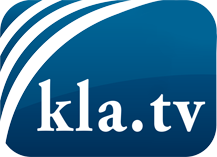 lo que los medios de comunicación no deberían omitir ...poco escuchado – del pueblo para el pueblo ...cada viernes emisiones a las 19:45 horas en www.kla.tv/es¡Vale la pena seguir adelante!Para obtener una suscripción gratuita con noticias mensuales
por correo electrónico, suscríbase a: www.kla.tv/abo-esAviso de seguridad:Lamentablemente, las voces discrepantes siguen siendo censuradas y reprimidas. Mientras no informemos según los intereses e ideologías de la prensa del sistema, debemos esperar siempre que se busquen pretextos para bloquear o perjudicar a Kla.TV.Por lo tanto, ¡conéctese hoy con independencia de Internet!
Haga clic aquí: www.kla.tv/vernetzung&lang=esLicencia:    Licencia Creative Commons con atribución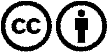 ¡Se desea la distribución y reprocesamiento con atribución! Sin embargo, el material no puede presentarse fuera de contexto.
Con las instituciones financiadas con dinero público está prohibido el uso sin consulta.Las infracciones pueden ser perseguidas.